I N S C R I P C I Ó NDATOS DEL PARTICIPANTE:*NOTA: Es importante nos ponga número celular; ya que por este medio confirmamos asistencia. MEDIO DE CONTACTO:DATOS DEL CURSO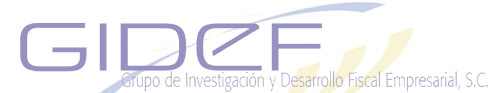 